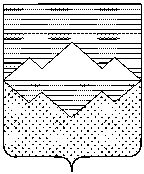 СОБРАНИЕ ДЕПУТАТОВСАТКИНСКОГО МУНИЦИПАЛЬНОГО РАЙОНА   ЧЕЛЯБИНСКОЙ ОБЛАСТИРЕШЕНИЕ  от ___________________ №____________        г. Сатка      Об утверждении перечня имущества находящегося в собственности Челябинской области, подлежащего передаче в собственность муниципального образования «Саткинский муниципальный район»На основании Федерального закона от 06 октября 2003 года № 131-ФЗ « Об общих принципах организации местного самоуправления в Российской Федерации», учитывая обращение Министерства образования и науки Челябинской области,СОБРАНИЕ ДЕПУТАТОВ САТКИНСКОГО МУНИЦИПАЛЬНОГО РАЙОНА РЕШАЕТ:1. Утвердить перечень имущества, находящегося в собственности Челябинской области, подлежащего передаче в собственность муниципального образования «Саткинский муниципальный район», согласно приложениям №1-8.2.  Управлению земельными и имущественными отношениями Администрации Саткинского муниципального района принять передаваемое имущество в муниципальную казну.3. Контроль за исполнением настоящего решения возложить на комиссию по финансам, бюджету и экономической политике (председатель – Витьшев А.А.).  Глава Саткинского муниципального района                                                                А.А. ГлазковПриложение №1      к решению Собрания депутатов    Саткинского муниципального района  от _________________ №___________ПЕРЕЧЕНЬ имущества, передаваемого из государственной собственности Челябинской области в собственность муниципального образования «Саткинский муниципальный район»Начальник Управления земельными и имущественными отношениями Администрации Саткинского муниципального района											 Е.А. Кузина                  Приложение 2к решению Собрания депутатов Саткинского муниципального района от __________________2018г.№______ПЕРЕЧЕНЬ имущества, передаваемого из государственной собственности Челябинской области в собственность муниципального образования «Саткинский муниципальный район»Начальник Управления земельными и имущественными отношениями Администрации Саткинского муниципального района											Е.А. Кузина                   Приложение 3к решению Собрания депутатов Саткинского муниципального района от __________________2018г.№______ПЕРЕЧЕНЬ имущества, передаваемого из государственной собственности Челябинской области в собственность муниципального образования «Саткинский муниципальный район»Начальник Управления земельными и имущественными отношениями Администрации Саткинского муниципального района											 Е.А. Кузина                  Приложение 4к решению Собрания депутатов Саткинского муниципального района от __________________2018г.№_______ПЕРЕЧЕНЬ имущества, передаваемого из государственной собственности Челябинской области в собственность муниципального образования «Саткинский муниципальный район»Начальник Управления земельными и имущественными отношениями Администрации Саткинского муниципального района											Е.А. Кузина                   Приложение 5к решению Собрания депутатов Саткинского муниципального района от __________________2018г.№_______ПЕРЕЧЕНЬ имущества, передаваемого из государственной собственности Челябинской области в собственность муниципального образования «Саткинский муниципальный район»Начальник Управления земельными и имущественными отношениями Администрации Саткинского муниципального района											 Е.А. Кузина                        Приложение 6       к решению Собрания депутатов       Саткинского муниципального района от __________________2018г.№_____ПЕРЕЧЕНЬ имущества, передаваемого из государственной собственности Челябинской области в собственность муниципального образования «Саткинский муниципальный район»Начальник Управления земельными и имущественными отношениями Администрации Саткинского муниципального района											Е.А. Кузина                      Приложение 7      к решению Собрания депутатов    Саткинского муниципального района  от __________________2018г.№______ПЕРЕЧЕНЬ имущества, передаваемого из государственной собственности Челябинской области в собственность муниципального образования «Саткинский муниципальный район»Начальник Управления земельными и имущественными отношениями Администрации Саткинского муниципального района		                                                                                                        Е.А. Кузина                     Приложение 8         к решению Собрания депутатов  Саткинского муниципального района  от __________________2018г.№_____ПЕРЕЧЕНЬ имущества, передаваемого из государственной собственности Челябинской области в собственность муниципального образования «Саткинский муниципальный район»Начальник Управления земельными и имущественными отношениями Администрации Саткинского муниципального района		                                                                                                        Е.А. Кузина№ п/пАвтор/ Авторский коллективНаименование учебникаИздательствокол-во, шт.Цена, руб.Сумма, руб.1Плешаков А.А., Сонин Н.И.Биология, 5 класс.ООО  "Дрофа"24392,009408,002Габриелян О.С.Химия, 10 класс (базовый уровень)ООО  "Дрофа"28403,0011284,003Габриелян О.С.Химия, 11 класс (базовый уровень)ООО  "Дрофа"29403,0011687,004Габриелян О.С., Остроумов И.Г., Пономарев С.Ю.Химия, 10 класс (Углубленный уровень)ООО  "Дрофа"7430,003010,005Каменский А.А., Криксунов Е.А., Пасечник В.В.Биология. Общая биология, 10-11 класс, (базовый уровень)ООО  "Дрофа"36449,0016164,006Сонин Н.И. БиологияБиология. 6 классООО  "Дрофа"5392,001960,007Афанасьева О.В., Михеева И.В., Баранова К.М.Английский язык. 9 класс (в 2 частях). Часть 1.ООО  "Дрофа"15279,004185,008Афанасьева О.В., Михеева И.В., Баранова К.М.Английский язык 9 класс (в 2 частях). Часть 2.ООО  "Дрофа"15279,004185,009Под ред. Казакевича В.М.,  Молевой Г.А.Технология. Технический труд. 5 класс.ООО  "Дрофа"10330,003300,0010Данилова Г.И.Искусство. Базовый уровень. Мировая художественная культура, 11 классООО  "Дрофа"12464,005568,0011Баринова И.И., Плешаков А.А., Сонин Н.И. ГеографияГеография, 5 классООО  "Дрофа"2392,00784,0012Агафонова И.Б., Сивоглазов В.И.Биология. Базовый и углубленный уровни, 10 классООО  "Дрофа"15459,006885,0013Габриелян О.С., Остроумов И.Г., Ахлебинин А.К.Химия. Вводный курс, 7 классООО  "Дрофа"7405,002835,0014Муравин Г.К., Муравина О.В.Математика: алгебра и начала математического анализа,  геометрия. Алгебра и начала математического анализа (базовый уровень), 10 классООО  "Дрофа"16405,006480,0015Габриелян О.С. ХимияХимия, 9 классООО  "Дрофа"109385,0041965,0016Перышкин А.В. ФизикаФизика, 7 классООО  "Дрофа"67425,0028475,0017Перышкин А.В. ФизикаФизика, 8 классООО  "Дрофа"352425,00149600,0018Перышкин А.В., Гутник Е.М. ФизикаФизика, 9 классООО  "Дрофа"169425,0071825,0019Захаров В.Б., Сонин Н.И. БиологияБиология, 7 классООО  "Дрофа"1392,00392,0020Захаров В.Б.,Мамонтов С.Г.,Сонин Н.И.,Захарова Е.Т.Биология. Общая биология. Углубленный уровень, 11 классООО  "Дрофа"8434,003472,0021Латюшин В.В., Шапкин В.А. БиологияБиология, 7 классООО  "Дрофа"38386,0014668,0022Под ред. Казакевича В.М.,  Молевой Г.А.Технология. Технический труд,6 классООО  "Дрофа"10330,003300,0023Пасечник В.В., Каменский А.А., Криксунов Е.А. и др.Биология, 9 классООО  "Дрофа"67386,0025862,0024Андреев И.Л., Фёдоров И.Н., Амосова И.В.История России. 7 класс. XVI-конец XVII века.ООО  "Дрофа"10304,003040,0025Латчук В.Н., Марков В.В., Миронов С.К. и др.Основы безопасности жизнедеятельности (базовый уровень). 11 класс.ООО  "Дрофа"11344,003784,0026Андреев И.Л., Ляшенко Л.М., Амосова И.В., Артасов И.А., Фёдоров И.Н.История России. 8 класс. Конец XVII-XVIII век.ООО  "Дрофа"20310,006200,0027Пичугов Ю.С.(книга 1), Никитина Е.И. (книга 2).Русский язык (в двух книгах). КНИГА 1.  8 класс.ООО  "Дрофа"15338,005070,0028Никитин А.Ф., Никитина Т.И.Право. Базовый и углубленный уровни. 10-11 класс.ООО  "Дрофа"15444,006660,0029Захаров В.Б., Мамонтов С.Г., Сонин Н.И., Захарова Е.Т.Биология. Общая биология. Углубленный уровень. 10 класс.ООО  "Дрофа"11434,004774,0030Вангородский С.Н., Кузнецов М.И., Латчук В.Н. и др.Основы безопасности жизнедеятельности. 9 класс.ООО  "Дрофа"1395,00395,0031Под ред. Казакевича В.М., Молевой Г.А.Технология.  Технический труд.7 классООО  "Дрофа"10330,003300,0032Агафонова И.Б., Сивоглазов В.И.Биология. Базовый и углубленный уровни. 11 класс.ООО  "Дрофа"15459,006885,0033Пасечник В.В.Биология. 5 классООО  "Дрофа"6386,002316,0034Разумовская М.М., Львова С.И., Капинос В.И. и др.Русский язык. 6 класс.ООО  "Дрофа"4381,001524,0035Пичугов Ю.С.(книга 1), Никитина Е.И. (книга 2).Русский язык (в двух книгах). КНИГА 2.  8 класс.ООО  "Дрофа"15338,005070,0036Под ред. Казакевича В.М., Молевой Г.А.Технология.  Технический труд.8 класс.ООО  "Дрофа"10333,003330,0037Данилова Г.И.Искусство. Базовый уровень. Мировая художественная культура. 10 класс.ООО  "Дрофа"12464,005568,0038Сонин Н.И., Захаров В.Б.Биология. 8 класс.ООО  "Дрофа"177400,0070800,0039Габриелян О.С.Химия. 8 класс.ООО  "Дрофа"234385,0090090,0040Колесов Д.В., Маш Р.Д., Беляев И.Н.Биология. 8 класс.ООО  "Дрофа"146386,0056356,0041Сонин Н.И., Захаров В.Б. БиологияБиология. 7 класс.ООО  "Дрофа"57392,0022344,0042Баринова И.И.География. 8 класс.ООО  "Дрофа"146400,0058400,0043Афанасьева О.В., Михеева И.В., Баранова К.М.Английский язык (базовый уровень). 10 класс.ООО  "Дрофа"15537,008055,0044Вангородский С.Н., Кузнецов М.И., Латчук В.Н. и др.Основы безопасности жизнедеятельности. 7 класс.ООО  "Дрофа"2387,00774,0045Андреев И.Л., Фёдоров И.Н.История России. 6 класс. С древнейших времен до XVI века.6 класс.ООО  "Дрофа"16304,004864,0046Сивоглазов В.И., Агафонова И.Б., Захарова Е.Т.Биология. Общая биология (базовый уровень). 10 класс.ООО  "Дрофа"20403,008060,0047Вангородский С.Н., Кузнецов М.И, Латчук В.Н. и др. Основы безопасности жизнедеятельности.Основы безопасности жизнедеятельности. 8 класс.ООО  "Дрофа"4395,001580,0048Сапин М.Р., Сонин Н.И.Биология. 9 класс.ООО  "Дрофа"25400,0010000,0049Сонин Н.И., Сонина В.И.Биология. 6 класс.ООО  "Дрофа"45392,0017640,0050Сонин Н.И., Плешаков А.А.Биология. 5 классООО  "Дрофа"13392,005096,0051Сонин Н.И., Сапин М.Р.Биология. 8 класс.ООО  "Дрофа"65400,0026000,0052Сивоглазов В.И., Агафонова И.Б., Захарова Е.Т.Биология. Общая биология (базовый  уровень). 11 класс.ООО  "Дрофа"72403,0029016,0053Воронцов-Вельяминов В.А., Страут Е.К.Астрономия. Базовый уровень. 11 класс.ООО  "Дрофа"154402,0061908,0054Муравин Г.К., Муравин К.С.,  Муравина О.В.Математика. Алгебра. 7 класс.ООО  "Дрофа"20386,007720,0055Муравин Г.К., Муравина О.В.Математика. 6 класс.ООО  "Дрофа"86379,0032594,0056Муравин Г.К., Муравина О.В.Математика. 5 класс.ООО  "Дрофа"7379,002653,0057Латчук В.Н., Марков В.В., Миронов С.К. и др.Основы безопасности жизнедеятельности (базовый уровень). 10 класс.ООО  "Дрофа"2344,00688,0058Разумовская М.М., Львова С.И., Капинос В.И. и др.Русский язык. 8 класс.ООО  "Дрофа"4389,001556,0059Пименова С.Н.(книга 1),Никитина Е.И. (книга 2).Русский язык (в двух книгах). КНИГА 1. 7 класс.ООО  "Дрофа"4338,001352,0060Пименова С.Н.(книга 1),Никитина Е.И. (книга 2).Русский язык (в 2 книгах). КНИГА 2. 7 класс.ООО  "Дрофа"4338,001352,00Итого25151004108,00№ п/пАвтор/ Авторский коллективНаименование учебникаИздательствокол-во,шт.Цена, руб.Сумма, руб.1Сухова Т.С., Строганов В.И.Биология(линейный курс) 5-6 классы.ООО Издательский центр «ВЕНТАНА-ГРАФ»9388,003492,002Пономарева И.Н., Корнилова О.А., Кучменко В.С./Под ред. Пономаревой И.Н.Биология. 6 классООО Издательский центр «ВЕНТАНА-ГРАФ»8371,002968,003Константинов В.М., Бабенко В.Г., Кучменко В.С./Под ред. Константинова В.М.Биология. 7 классООО Издательский центр «ВЕНТАНА-ГРАФ»93371,0034503,004Константинов В.М., Бабенко В.Г., Кучменко В.С./Под ред. Константинова В.М.Биология. 8 классООО Издательский центр «ВЕНТАНА-ГРАФ»36395,0014220,005Драгомилов А.Г., Маш Р.Д.Биология. 8 классООО Издательский центр «ВЕНТАНА-ГРАФ»149378,0056322,006Пономарева И.Н., Корнилова О.А., Чернова Н.М./Под ред. Пономаревой И.Н.Биология. 9 классООО Издательский центр «ВЕНТАНА-ГРАФ»89378,0033642,007Душина И.В., Смоктунович Т.Л./Под ред. Дронова В.П.География. 7 класс.ООО Издательский центр «ВЕНТАНА-ГРАФ»98355,0034790,008Пятунин В.Б., Таможняя  Е.А./Под ред. Дронова В.П.География. 8 класс.ООО Издательский центр «ВЕНТАНА-ГРАФ»70355,0024850,009Андреевская Т.П., Белкин  М.В., Ванина Э.В./Под ред. Мясникова В.С.История Древнего мира. 5 классООО Издательский центр «ВЕНТАНА-ГРАФ»2333,00666,0010Носков В.В., Андреевская Т.П.Всеобщая история.8 классООО Издательский центр «ВЕНТАНА-ГРАФ»45362,0016290,0011Мерзляк А.Г., Полонский В.Б., Якир М.С.Математика. 5 класс.ООО Издательский центр «ВЕНТАНА-ГРАФ»94340,0031960,0012Мерзляк А.Г., Полонский В.Б., Якир М.С.Математика. 6 класс.ООО Издательский центр «ВЕНТАНА-ГРАФ»19340,006460,0013Мерзляк А.Г., Полонский В.Б., Якир М.С.Математика. Геометрия.7 класс.ООО Издательский центр «ВЕНТАНА-ГРАФ»13340,004420,0014Мерзляк А.Г., Поляков В.М.Математика. Алгебра. 7 классООО Издательский центр «ВЕНТАНА-ГРАФ»21356,007476,0015Мерзляк А.Г., Полонский В.Б., Якир М.С.Математика.Алгебра. 7 классООО Издательский центр «ВЕНТАНА-ГРАФ»13340,004420,0016Мерзляк А.Г., Поляков В.М.Математика. Алгебра.8 класс (углубленное изучение)ООО Издательский центр «ВЕНТАНА-ГРАФ»16356,005696,0017Мерзляк А.Г., Полонский В.Б., Якир М.С.Математика. Геометрия. 8 класс.ООО Издательский центр «ВЕНТАНА-ГРАФ»36340,0012240,0018Мерзляк А.Г., Полонский В.Б., Якир М.С.Математика.Алгебра. 8 классООО Издательский центр «ВЕНТАНА-ГРАФ»36340,0012240,0019Воронцов А.В., Королёва Г.Э., Наумов С.А., Романов К.С./ Под. ред. Бордовского Г.А.Обществознание (базовый уровень). Учебник для 11 классаООО Издательский центр «ВЕНТАНА-ГРАФ»28382,0010696,0020Соболева О.Б., Чайка В.Н./Под ред. Бордовского Г.А.Обществознание. 8 класс.ООО Издательский центр «ВЕНТАНА-ГРАФ»45372,0016740,0021Виноградова Н.Ф., Власенко В.И., Поляков А.В.Основы духовно-нравственной культуры народов России. Учебник для 5 класса.ООО Издательский центр «ВЕНТАНА-ГРАФ»90350,0031500,0022Лутцева Е.А.Технология. 1 классООО Издательский центр «ВЕНТАНА-ГРАФ»31313,009703,0023Симоненко В.Д., Очинин О.П., Матяш Н.В., Виноградов Д.В.Технология. 10-11 классы: базовый уровеньООО Издательский центр «ВЕНТАНА-ГРАФ»36350,0012600,0024Лутцева Е.А.Технология. 2 классООО Издательский центр «ВЕНТАНА-ГРАФ»31336,0010416,0025Лутцева Е.А.Технология. 3 классООО Издательский центр «ВЕНТАНА-ГРАФ»31336,0010416,0026Лутцева Е.А.Технология. 4 классООО Издательский центр «ВЕНТАНА-ГРАФ»16336,005376,0027Синица Н.В., Симоненко В.Д.Технология. Технологии ведения дома. 5 класс.ООО Издательский центр «ВЕНТАНА-ГРАФ»20350,007000,0028Тищенко А.Т., Симоненко В.Д.Технология. Индустриальные технологии. 5 классООО Издательский центр «ВЕНТАНА-ГРАФ»21350,007350,0029Синица Н.В., Самородский П.С., Симоненко В.Д., Яковенко О.В.Технология. Учебник для 5 класса.ООО Издательский центр «ВЕНТАНА-ГРАФ»16319,005104,0030Синица Н.В., Симоненко В.Д.Технология. Технологии ведения дома. 6 классООО Издательский центр «ВЕНТАНА-ГРАФ»33350,0011550,0031Синица Н.В., Самородский П.С., Симоненко В.Д., Яковенко О.В.Технология. Учебник для 6 классаООО Издательский центр «ВЕНТАНА-ГРАФ»1319,00319,0032Тищенко А.Т., Симоненко В.Д.Технология. Индустриальные технологии. 6 классООО Издательский центр «ВЕНТАНА-ГРАФ»25350,008750,0033Тищенко А.Т., Симоненко В.Д.Технология. Индустриальные технологии. 7 классООО Издательский центр «ВЕНТАНА-ГРАФ»32350,0011200,0034Синица Н.В., Самородский П.С., Симоненко В.Д. Яковенко О.В.Технология. Учебник для 7 классаООО Издательский центр «ВЕНТАНА-ГРАФ»1319,00319,0035Синица Н.В., Симоненко В.Д.Технология. Технологии ведения дома. 7 классООО Издательский центр «ВЕНТАНА-ГРАФ»39350,0013650,0036Матяш Н.В., Электов А.А., Симоненко В.Д., Гончаров Б.А., Елисеева Е.В., Богатырев А.Н., Очинин О.П.Технология. Учебник для 8 классаООО Издательский центр «ВЕНТАНА-ГРАФ»19322,006118,0037Симоненко В.Д, Электов А.А., Гончаров Б.А., Очинин О.П., Елисеева Е.В., Богатырев А.Н.Технология. Учебник для 8 классаООО Издательский центр «ВЕНТАНА-ГРАФ»116350,0040600,0038Грачев А.В., Погожев В.А., Салецкий А.М., Боков П.Ю.Физика. 10 класс.Базовый уровень, углубленный уровеньООО Издательский центр «ВЕНТАНА-ГРАФ»7408,002856,0039Грачев А.В., Погожев В.А., Салецкий А.М., Боков П.Ю.Физика. 11 класс (базовый и углубленный уровни)ООО Издательский центр «ВЕНТАНА-ГРАФ»20408,008160,0040Кузнецова Н.Е., Гара Н.Н., Титова И.М.Химия (углубленный уровень). Учебник для 10 классаООО Издательский центр «ВЕНТАНА-ГРАФ»7408,002856,0041Кузнецова Н.Е., Гара Н.Н.Химия. 10 класс  (базовый уровень)ООО Издательский центр «ВЕНТАНА-ГРАФ»3371,001113,0042Кузнецова Н.Е., Левкин А.Н., Шаталов М.А.Химия. 11 класс (базовый уровень)ООО Издательский центр «ВЕНТАНА-ГРАФ»34371,0012614,0043Кузнецова Н.Е., Литвинова Т.Н., Лёвкин А.Н.Химия (углубленный уровень). Учебник для 11 классаООО Издательский центр «ВЕНТАНА-ГРАФ»7408,002856,0044Кузнецова Н.Е., Титова И.М., Гара Н.Н.Химия. 8 класс.ООО Издательский центр «ВЕНТАНА-ГРАФ»38362,0013756,0045Кузнецова Н.Е., Титова И.М., Гара Н.Н.Химия. 9 класс.ООО Издательский центр «ВЕНТАНА-ГРАФ»16362,005792,00Итого1610576065,00№   п/пАвтор/ Авторский коллективНаименование учебника.Издательствокол-во, шт.Цена, руб.Сумма, руб.1Комарова Ю.А., Ларионова И.В., Араванис Р., Вассилакис ДАнглийский язык(базовый уровень, 10 класс)ООО "Русское слово-учебник"51655,0033405,002Комарова Ю.А., Ларионова И.В., Араванис Р., Кокрейн С.Английский язык (базовый уровень) , 11 классООО "Русское слово-учебник"99655,0064845,003Комарова Ю.А., Ларионова И.В., Перретт Ж.Английский язык, 2 классООО "Русское слово-учебник"80627,0050160,004Комарова Ю.А., Ларионова И.В., Перретт Ж.Английский  язык, 3 классООО "Русское слово-учебник"114627,0071478,005Комарова Ю.А., Ларионова И.В., Перретт Ж.Английский  язык, 4 классООО "Русское слово-учебник"21627,0013167,006Комарова Ю.А., Ларионова И.В., Грейнджер К.Английский язык , 5 классООО "Русское слово-учебник"2627,001254,007Комарова Ю.А., Ларионова И.В., Макбет К.Английский   язык, 7 классООО "Русское слово-учебник"87638,0055506,008Комарова Ю.А., Ларионова И.В., Макбет К.Английский   язык, 8 классООО "Русское слово-учебник"148638,0094424,009Комарова Ю.А., Ларионова И.В., Макбет К.Английский  язык, 9 классООО "Русское слово-учебник"98638,0062524,0010Домогацких Е.М., Алексеевский Н.И.География в 2 ч.(базовый уровень) , 10-11 классООО "Русское слово-учебник"62770,0047740,0011Домогацких Е.М., Введенский Э.Л., Плешаков А.А.География. Введение в географию, 5 классООО "Русское слово-учебник"47405,0019035,0012Домогацких Е.М., Алексеевский Н.И.География, 6 классООО "Русское слово-учебник"10420,004200,0013Домогацких Е.М., Алексеевский Н.И.География в 2 частях, 7 классООО "Русское слово-учебник"34810,0027540,0014Домогацких Е.М., Алексеевский Н.И.География, 8 классООО "Русское слово-учебник"282460,00129720,0015Домогацких Е.М., Алексеевский Н.И., Клюев Н.Н.География, 9 классООО "Русское слово-учебник"153460,0070380,0016Сахаров А.Н., Загладин Н.В.История (базовый уровень),10 классООО "Русское слово-учебник"62507,0031434,0017Загладин Н.В., Петров Ю.А.История (базовый уровень),11 классООО "Русское слово-учебник"44507,0022308,0018Загладин Н.В.История. Всеобщая история (углубленный уровень) , 11 классООО "Русское слово-учебник"15440,006600,0019Пчелов Е.В., Лукин П.В. / Под ред. Петрова Ю.А.История России с древнейших времен до начала XVI века, 6 классООО "Русское слово-учебник"143363,0051909,0020Пчелов Е.В., Лукин П.В./Под ред. Петрова Ю.А.История России. XVI-XVII века, 7 классООО "Русское слово-учебник"221363,0080223,0021Захаров В.Н., Пчелов Е.В./ Под ред. Петрова Ю.А.История России. XVIII век,8 классООО "Русское слово-учебник"385363,00139755,0022Меркин Г.С.Литература  в 2-х ч. , 7 классООО "Русское слово-учебник"7794,005558,0023Зинин С.А., Сахаров В.И.,  Чалмаев В.А.Литература  в 2-х ч., 9 классООО "Русское слово-учебник"90814,0073260,0024Студеникин М.Т.Основы религиозных культур и светской этики.  Основы светской этики, 4 классООО "Русское слово-учебник"19440,008360,0025Сахаров А.Н., Кочегаров К.А., Мухаметшин Р.М. Под ред. Сахарова А.Н.Основы духовно-нравственной культуры народов России. Основы религиозных культур народов России, 5 классООО "Русское слово-учебник"15400,006000,0026Зинин С.А., Сахаров В.И.Русский язык и литература. Литература. В 2-х ч (базовый уровень) , 10 классООО "Русское слово-учебник"13794,0010322,0027Зинин С.А., Чалмаев В.А.Русский язык и литература. Литература. В 2-х ч (базовый уровень) , 11 классООО "Русское слово-учебник"8794,006352,0028Гурьев С.В./Под ред.  Виленского М.Я.Физическая культура,5-7 классООО "Русское слово-учебник"4340,001360,00Итого23141188819,00№ п/пАвтор/ Авторский коллективНаименование учебника.Издательствокол-во,шт.Цена, руб.Сумма, руб.1Семакин И.Г., Хеннер Е.К., Шеина Т.Ю.Информатика (базовый уровень) Учебник. 10 классООО "БИНОМ.Лаборатория знаний"56414,0023184,002Поляков К.Ю., Еремин Е.А.Информатика (углубленный уровень) (в двух частях) Учебник. 10 класс. (комплект)ООО "БИНОМ.Лаборатория знаний"5891,004455,003Поляков К.Ю., Еремин Е.А.,Информатика (углубленный  уровень) (в двух частях) Учебник. 11 класс. (комплект)ООО "БИНОМ.Лаборатория знаний"5788,003940,004Семакин И.Г., Хеннер Е.К., Шеина Т.Ю.Информатика (базовый уровень) Учебник. 11 классООО "БИНОМ.Лаборатория знаний"39394,0015366,005Босова Л.Л., Босова А.Ю.Информатика. Учебник. 5 классООО "БИНОМ.Лаборатория знаний"15456,006840,006Босова Л.Л., Босова А.Ю.Информатика. Учебник. 6 классООО "БИНОМ.Лаборатория знаний"46456,0020976,007Семакин И.Г., Залогова Л.А., Русаков С.В. и др.Информатика. Учебник. 7 классООО "БИНОМ.Лаборатория знаний"13394,005122,008Босова Л.Л., Босова А.Ю.Информатика. Учебник. 7 классООО "БИНОМ.Лаборатория знаний"94477,0044838,009Босова Л.Л., Босова А.Ю.Информатика. Учебник. 8 классООО "БИНОМ.Лаборатория знаний"169456,0077064,0010Угринович Н.Д.Информатика. Учебник. 9 классООО "БИНОМ.Лаборатория знаний"15456,006840,0011Босова Л.Л., Босова А.Ю.Информатика. Учебник. 9 классООО "БИНОМ.Лаборатория знаний"86477,0041022,00Итого543249647,00№ п/пАвтор/ Авторский коллективНаименование учебника.Издательствокол-во,штЦена, руб.Сумма, руб.1Афанасьева О.В., Дули Д., Михеева И.В. и др. Английский языкАнглийский язык. 11 классАО Издательство "Просвещение"22566,6112465,422Быкова Н.И., Дули Д., Поспелова М.Д. и др.Английский язык. 2 класс.АО Издательство "Просвещение"39516,8920158,713Кузовлев В.П., Перегудова  Э.Ш., Пастухова С.А. и др.Английский язык. 2 класс.В 2-х ч. Часть 2.АО Издательство "Просвещение"13295,903846,704Кузовлев В.П., Перегудова  Э.Ш., Пастухова С.А. и др.Английский язык. 2 класс.В 2-х ч. Часть 1.АО Издательство "Просвещение"13295,903846,705Кузовлев В.П., Лапа Н.М., Костина И.П. и др.Английский  язык. 3 класс.В 2-х ч. Часть 2.АО Издательство "Просвещение"24325,717817,046Кузовлев В.П., Лапа Н.М., Костина И.П. и др.Английский  язык. 3 класс.В 2-х ч. Часть 1.АО Издательство "Просвещение"24325,717817,047Быкова Н.И., Дули Д., Поспелова М.Д. и др.Английский язык. 3 класс.АО Издательство "Просвещение"7568,703980,908Кузовлев В.П., Перегудова Э.Ш., Стрельникова О.В.  др.Английский язык. 4 класс.В 2-х ч. Часть 1.АО Издательство "Просвещение"20325,716514,209Быкова Н.И., Дули Д., Поспелова М.Д. и др.Английский язык. 4 класс.АО Издательство "Просвещение"147568,7083598,9010Кузовлев В.П., Перегудова Э.Ш., Стрельникова О.В. и др.Английский язык. 4 класс. В 2-х ч. Часть 2.АО Издательство "Просвещение"20325,716514,2011Верещагина И.Н., Афанасьева О.В.Английский язык. 5 класс. В 2-х ч. Часть 1.АО Издательство "Просвещение"8341,992735,9212Верещагина И.Н., Афанасьева О.В.Английский язык. 5 класс. В 2-х ч. Часть 2.АО Издательство "Просвещение"8341,992735,9213Кузовлев В.П., Лапа Н.М., Костина И.Н. и др.Английский  язык 5 классАО Издательство "Просвещение"16517,778284,3214Ваулина Ю.Е.Английский язык. 5 классАО Издательство "Просвещение"27537,3514508,4515Кузовлев В.П., Лапа Н.М., Перегудова Э.Ш. и др.Английский язык 6 классАО Издательство "Просвещение"55527,8929033,9516Ваулина Ю.Е., Дули Д., Подоляко О.Е. и др.Английский язык. 6 классАО Издательство "Просвещение"16537,358597,6017Кузовлев В.П., Лапа Н.М., Перегудова Э.Ш. и др.Английский язык. 7 классАО Издательство "Просвещение"43527,8922699,2718Ваулина Ю.Е., Дули Д., Подоляко О.Е. и др.Английский язык. 7 классАО Издательство "Просвещение"12537,356448,2019Кузовлев В.П., Лапа Н.М.,  Перегудова Э.Ш. и др.Английский язык. 8 классАО Издательство "Просвещение"62527,8932729,1820Афанасьева О.В., Михеева И.В.Английский язык. 8 классАО Издательство "Просвещение"12598,077176,8421Ваулина Ю.Е., Дули Д., Подоляко О.Е. и др.Английский язык. 8 классАО Издательство "Просвещение"79537,3542450,6522Ваулина Ю.Е., Дули Д., Подоляко О.Е. и др.Английский язык. 9 классАО Издательство "Просвещение"224537,35120366,4023Кузовлев В.П., Лапа Н.М., Перегудова Э.Ш. и др.Английский язык. 9 классАО Издательство "Просвещение"35527,8918476,1524Чаругин В.М.Астрономия. 10-11 классы. Базовый уровеньАО Издательство "Просвещение"1401,39401,3925Пасечник В.В., Суматохин С.В., Калинова Г.С. и др./Под  ред. Пасечника В.В.Биология. 5 – 6 классАО Издательство "Просвещение"19417,127925,2826Пасечник В.В., Суматохин С.В., Калинова Г.С./Под ред.  Пасечника В.В.Биология. 7 классАО Издательство "Просвещение"2401,83803,6627Пасечник В.В., Каменский А.А., Швецов Г.Г. / Под ред. Пасечника В.В.Биология. 8 классАО Издательство "Просвещение"2401,83803,6628Пасечник В.В., Каменский А.А., Швецов Г.Г. / Под ред. Пасечника В.В.Биология. 9 классАО Издательство "Просвещение"102401,8340986,6629Максаковский В.П.География 10 – 11 классАО Издательство "Просвещение"36481,0317317,0830Алексеев А.И., Николина В.В., Липкина Е.К. и др.География. 5 – 6 классАО Издательство "Просвещение"19448,368518,8431Алексеев А.И., Николина В.В., Липкина Е.К. и др.География. 7 класс.АО Издательство "Просвещение"2420,53841,0632Лифанова Т.М., Соломина Е.Н.География. 8 класс (для обучающихся с интеллектуальными нарушениями)АО Издательство "Просвещение"5552,202761,0033Алексеев А.И., Николина В.В., Липкина Е.К. и др.География. 8 классАО Издательство "Просвещение"2421,08842,1634Алексеев А.И., Николина В.В., Липкина Е.К. и др.География. 9 классАО Издательство "Просвещение"23421,089684,8435Дронов В.П., Савельева Л.Е.География. Россия: природа, население, хозяйство. 9 класс.АО Издательство "Просвещение"15421,086316,2036Рау М.Ю., Зыкова М.А.Изобразительное искусство.1 класс. (для обучающихся  с интеллектуальными нарушениями)АО Издательство "Просвещение"13352,224578,8637Неменская Л.А./Под ред. Неменского Б.М.Изобразительное искусство.1 классАО Издательство "Просвещение"45312,8414077,8038Рау М.Ю., Зыкова М.А.Изобразительное искусство. 2 класс. (для обучающихся  с интеллектуальными нарушениями)АО Издательство "Просвещение"7322,962260,7239Шпикалова Т.Я., Ершова Л.В.Изобразительное искусство.2 классАО Издательство "Просвещение"3327,47982,4140Коротеева Е.И./Под ред.  Неменского Б.М.Изобразительное искусство.2 классАО Издательство "Просвещение"51363,4418535,4441Шпикалова Т.Я., Ершова Л.В.Изобразительное искусство.3 класс.АО Издательство "Просвещение"4327,471309,8842Горяева Н.А., Неменская Л.А., Питерских А.С. и др.  / Под ред. Неменского Б.М.Изобразительное искусство.3 класс.АО Издательство "Просвещение"71363,4425804,2443Рау М.Ю., Зыкова М.А.Изобразительное искусство.3 класс. (для оучающихся  с интеллектуальными нарушениями)АО Издательство "Просвещение"7358,822511,7444Рау М.Ю., Зыкова М.А.Изобразительное искусство.4 класс. (для обучающихся  с интеллектуальными нарушениями)АО Издательство "Просвещение"13358,824664,6645Неменская Л.А./Под ред.  Неменского Б.М.Изобразительное искусство.4 классАО Издательство "Просвещение"171363,4462148,2446Горяева Н. А., Островская О. В. / Под ред. Неменского Б. М.Изобразительное искусство. Декоративно-прикладное искусство в жизни человека. 5 класс.АО Издательство "Просвещение"65389,7325332,4547Неменская Л. А. / Под ред. Неменского Б. М.Изобразительное искусство. Искусство в жизни человека. 6 класс.АО Издательство "Просвещение"51404,5820633,5848Питерских А. С., Гуров Г. Е. / Под ред. Неменского Б. М.Изобразительное искусство. Дизайн и архитектура в жизни человека. 7 классАО Издательство "Просвещение"50404,5820229,0049Питерских А. С. / Под ред. Неменского Б. М.Изобразительное искусство. Изобразительное искусство в театре, кино, на телевидении. 8 класс.АО Издательство "Просвещение"34404,5813755,7250Сергеева Г.П., Кашекова И.Э., Критская Е.Д.Искусство. 8 – 9 классАО Издательство "Просвещение"52418,2221747,4451Горинов М.М., Данилов А.А., Моруков М.Ю., и др. / Под ред. Торкунова А.В.История России. 10 класс. в 3-х частях. Часть 3.АО Издательство "Просвещение"26172,814493,0652Горинов М.М., Данилов А.А., Моруков М.Ю., и др. / Под ред. Торкунова А.В.История России. 10 класс.в 3-х частях. Часть 1.АО Издательство "Просвещение"26172,814493,0653Горинов М.М., Данилов А.А., Моруков М.Ю., и др. / Под ред. Торкунова А.В.История России. 10 класс.в 3-х частях. Часть 2.АО Издательство "Просвещение"26172,814493,0654Вигасин А.А., Годер Г.И., Свенцицкая И.С.Всеобщая история. История Древнего мира 5 классАО Издательство "Просвещение"108413,0544609,4055Агибалова Е.В., Донской Г.М.Всеобщая история. История Средних веков. 6 классАО Издательство "Просвещение"207420,6487072,4856Арсентьев Н.М., Данилов А.А., Стефанович П.С., и др. / Под ред. Торкунова А.В.История России. 6 класс.в 2-х частях. Часть 2.АО Издательство "Просвещение"68179,4112199,8857Арсентьев Н.М., Данилов А.А., Стефанович П.С., и др. / Под ред. Торкунова А.В.История России. 6 класс.в 2-х частях. Часть 1.АО Издательство "Просвещение"68179,4112199,8858Бгажнокова И.М., Смирнова Л.В.История отечества. 7 класс. (для обучающихся с интеллектуальными нарушениями)АО Издательство "Просвещение"14528,227395,0859Юдовская А.Я., Баранов П.А., Ванюшкина Л.М.Всеобщая история. История Нового  времени. 1500 – 1800. 7 класс.АО Издательство "Просвещение"182420,6476556,4860Арсентьев Н.М., Данилов А.А., Курукин И.В., и др. / Под ред. Торкунова А.В.История России. 7 класс.в 2-х частях. Часть 2.АО Издательство "Просвещение"5179,41897,0561Арсентьев Н.М., Данилов А.А., Курукин И.В., и др. / Под ред. Торкунова А.В.История России. 7 класс.в 2-х частях. Часть 1.АО Издательство "Просвещение"5179,41897,0562Арсентьев Н.М., Данилов А.А., Курукин И.В., и др. / Под ред. Торкунова А.В.История России. 8 класс.в 2-х частях. Часть 2.АО Издательство "Просвещение"173179,4131037,9363Арсентьев Н.М., Данилов А.А., Курукин И.В., и др. / Под ред. Торкунова А.В.История России. 8 класс.в 2-х частях. Часть 1.АО Издательство "Просвещение"173179,4131037,9364Бгажнокова И.М., Смирнова Л.В.История Отечества. 8 класс. (для обучающихся с интеллектуальными нарушениями)АО Издательство "Просвещение"18671,3312083,9465Юдовская А.Я., Баранов П.А., Ванюшкина Л.М.Всеобщая история. История Нового времени. 1800 - 1900 . 8 класс.АО Издательство "Просвещение"389420,64163628,9666Бгажнокова И.М., Смирнова Л.В., Карелина И.В.История Отечества. 9 класс. (для обучающихся с интеллектуальными нарушениями)АО Издательство "Просвещение"9671,336041,9767Арсентьев Н.М., Данилов А.А., Левандовский А.А., и др. / Под ред. Торкунова А.В.История России. 9 класс.В 2-х частях. часть 1.АО Издательство "Просвещение"73179,4113096,9368Сороко-Цюпа О.С., Сороко-Цюпа А.О.Всеобщая история Новейшая история. 9 классАО Издательство "Просвещение"173420,6472770,7269Арсентьев Н.М., Данилов А.А., Левандовский А.А., и др. / Под ред. Торкунова А.В.История России. 9 класс.В 2-х частях. Часть 2.АО Издательство "Просвещение"73179,4113096,9370Коровина В.Я., Журавлёв В.П., Коровин В.И.Литература. 5 класс.В 2-х частях. Часть 1.АО Издательство "Просвещение"51338,8017278,8071Коровина В.Я., Журавлёв В.П., Коровин В.И.Литература. 5 класс.В 2-х частях. Часть 2.АО Издательство "Просвещение"51338,8017278,8072Полухина В.П., Коровина В.Я., Журавлёв В.П. и др. / Под ред. Коровиной В.Я.Литература. 6 класс.В 2-х частях. Часть 1АО Издательство "Просвещение"53358,7119011,6373Полухина В.П., Коровина В.Я., Журавлёв В.П. и др. / Под ред. Коровиной В.Я.Литература. 6 класс.В 2-х частях. Часть 2.АО Издательство "Просвещение"53358,7119011,6374Коровина В.Я., Журавлёв В.П., Коровин В.И.Литература 7 класс.В 2-х частях. Часть 2.АО Издательство "Просвещение"140358,7150219,4075Коровина В.Я., Журавлёв В.П., Коровин В.И.Литература 7 класс.В 2-х частях. Часть 1.АО Издательство "Просвещение"140358,7150219,4076Коровина В.Я., Журавлёв В.П., Коровин В.И.Литература. 8 класс.В 2-х частях. Часть 2.АО Издательство "Просвещение"324358,71116222,0477Коровина В.Я., Журавлёв В.П., Коровин В.И.Литература. 8 класс.В 2-х частях. Часть 1.АО Издательство "Просвещение"324358,71116222,0478Коровина В.Я., Журавлёв В.П., Коровин В.И. и др.Литература. 9 класс.В 2-х частях. Часть 2.АО Издательство "Просвещение"196358,7170307,1679Коровина В.Я., Журавлёв В.П., Коровин В.И. и др.Литература.9 класс.В 2-х частях. Часть 1.АО Издательство "Просвещение"196358,7170307,1680Аксенова А.К., Шишкова М.И.Литература. Чтение 9 класс (для обучающихся с интеллектуальными нарушениями)АО Издательство "Просвещение"2519,421038,8481Климанова Л.Ф., Горецкий В.Г., Голованова М.В. и др.Литературное чтение. 1 класс. В 2 ч. Часть 1.АО Издательство "Просвещение"57228,4713022,7982Горецкий В.Г., Кирюшкин В.А., Виноградская Л.А. и др.Литературное чтение. Азбука. 1 класс.  В 2-х ч. Часть 2.АО Издательство "Просвещение"30273,468203,8083Климанова Л.Ф., Горецкий В.Г., Голованова М.В. и др.Литературное чтение. 1 класс. В 2 ч. Часть 2.АО Издательство "Просвещение"57228,4713022,7984Горецкий В.Г., Кирюшкин В.А., Виноградская Л.А. и др.Литературное чтение. Азбука. 1 класс.  В 2-х ч. Часть 1.АО Издательство "Просвещение"30273,468203,8085Климанова Л.Ф., Горецкий В.Г., Голованова М.В. и др.Литературное чтение. 2 класс. В 2-х ч. Часть 1.АО Издательство "Просвещение"30363,9910919,7086Климанова Л.Ф., Горецкий В.Г., Голованова М.В. и др.Литературное чтение. 2 класс. В 2-х ч. Часть 2.АО Издательство "Просвещение"30363,9910919,7087Климанова Л.Ф.,  Виноградская Л.А.,  Горецкий   В.Г. и др.Литературное чтение. 3 класс. В 2-х ч. Часть 2.АО Издательство "Просвещение"46363,9916743,5488Климанова Л.Ф., Горецкий  В.Г., Голованова М.В. и др.Литературное чтение. 3 класс. В 2-х ч. Часть 2.АО Издательство "Просвещение"28363,9910191,7289Климанова Л.Ф., Горецкий  В.Г., Голованова М.В. и др.Литературное чтение. 3 класс. В 2-х ч. Часть 1.АО Издательство "Просвещение"28363,9910191,7290Климанова Л.Ф.,  Виноградская Л.А.,  Горецкий   В.Г. и др.Литературное чтение. 3 класс. В 2-х ч. Часть 1.АО Издательство "Просвещение"46363,9916743,5491Климанова Л.Ф., Горецкий  В.Г., Голованова М.В. и др.Литературное чтение. 4 класс.  В 2-х ч. Часть 1.АО Издательство "Просвещение"84363,9930575,1692Ильина С.Ю.Чтение. 4 класс. В 2-х ч. (для обучающихся с интеллектуальными нарушениями). Часть 1.АО Издательство "Просвещение"3352,221056,6693Ильина С.Ю.Литературное чтение. Чтение. 4 класс. В 2-х ч. (для обучающихся с интеллектуальными нарушениями). Часть 2.АО Издательство "Просвещение"3352,221056,6694Климанова Л.Ф., Горецкий  В.Г., Голованова М.В. и др.Литературное чтение. 4 класс.  В 2-х ч. Часть 2.АО Издательство "Просвещение"84363,9930575,1695Моро М.И., Волкова С.И., Степанова С.В.Математика. 1 класс.В 2-х частях. Часть 2.АО Издательство "Просвещение"49313,0615339,9496Моро М.И., Волкова С.И., Степанова С.В.Математика. 1 класс.В 2-х частях. Часть 1.АО Издательство "Просвещение"49313,0615339,9497С.М. Никольский, М.К. Потапов, Н.Н. Решетников и др.Математика: алгебра и начала математического анализа, геометрия. Алгебра и начала математического анализа.10 классАО Издательство "Просвещение"91440,8840120,0898Атанасян Л.С., Бутузов В.Ф., Кадомцев С.Б. и др.Математика: алгебра и начала математического анализа, геометрия. Геометрия. 10 – 11 класс.АО Издательство "Просвещение"357427,02152446,1499Алимов Ш.А., Колягин Ю.М., Ткачёва М.В. и др.Математика: алгебра и начала математического анализа, геометрия. Алгебра и начала математического анализа.10 – 11 класс.АО Издательство "Просвещение"104441,7645943,04100Моро М.И., Бантова М.А., Бельтюкова Г.В. и др.Математика.  2 класс. В 2-х ч. Часть 1.АО Издательство "Просвещение"55344,3018936,50101Моро М.И., Бантова М.А., Бельтюкова Г.В. и др.Математика.  2 класс. В 2-х ч. Часть 2.АО Издательство "Просвещение"55344,3018936,50102Моро М.И., Бантова М.А., Бельтюкова Г.В. и др.Математика. 3 класс. В 2-х частях. Часть 1АО Издательство "Просвещение"43344,3014804,90103Моро М.И., Бантова М.А., Бельтюкова Г.В. и др.Математика. 3 класс. В 2-х частях. Часть 2.АО Издательство "Просвещение"43344,3014804,90104Моро М.И., Бантова М.А., Бельтюкова Г.В. и др.Математика. 4 класс.  В 2-х частях. Часть 2.АО Издательство "Просвещение"67344,3023068,10105Моро М.И., Бантова М.А., Бельтюкова Г.В. и др.Математика. 4 класс.  В 2-х частях. Часть 1.АО Издательство "Просвещение"68344,3023412,40106Дорофеев Г.В., Шарыгин И.Ф.,Суворова С.Б. и др./Под ред.Дорофеева Г.В., Шарыгина И.Ф.Математика. 5 класс.АО Издательство "Просвещение"99371,8036808,20107Капустина Г.М., Перова М.Н.Математика. 6 класс. (для обучающихся с интеллектуальными нарушениями). 6 классАО Издательство "Просвещение"2529,761059,52108Дорофеев Г.В., Шарыгин И.Ф.,Суворова С.Б. и др./Под ред.Дорофеева Г.В., Шарыгина И.Ф.Математика. 6 класс.АО Издательство "Просвещение"28371,8010410,40109Дорофеев Г.В., Суворова С.Б., Бунимович Е.А. и др.Математика. Алгебра.7 класс.АО Издательство "Просвещение"100374,1137411,00110Макарычев Ю.Н., Миндюк Н.Г., Нешков К.И. и др./Под ред.Теляковского С.А.Математика.  Алгебра.7 класс.АО Издательство "Просвещение"5444,072220,35111Никольский С.М., Потапов М.К., Решетников Н.Н., Шевкин А.В.Математика.  Алгебра.7 класс.АО Издательство "Просвещение"28388,8510887,80112Атанасян Л.С., Бутузов В.Ф., Кадомцев С.Б. и др.Математика.  Геометрия7 – 9 классАО Издательство "Просвещение"335454,96152411,60113Макарычев Ю.Н., Миндюк Н.Г., Нешков К.И. и др./Под ред.Теляковского С.А.Математика. Алгебра.8 класс.АО Издательство "Просвещение"175444,0777712,25114Колягин Ю.М., Ткачёва М.В.,  Фёдорова Н.Е., Шабунин М.И. АлгебраМатематика Алгебра. 8 класс.АО Издательство "Просвещение"72344,9624837,12115Дорофеев Г.В., Суворова С.Б., Бунимович Е.А. и др.Математика. Алгебра.8 класс.АО Издательство "Просвещение"56374,1120950,16116Макарычев Ю.Н., Миндюк Н.Г., Нешков К.И. и др./Под ред.Теляковского С.А.Математика. Алгебра.9 класс.АО Издательство "Просвещение"77444,0734193,39117Критская Е.Д., Сергеева  Г.П., Шмагина Т.С.Музыка. 1 классАО Издательство "Просвещение"47332,3115618,57118Критская Е.Д., Сергеева Г.П., Шмагина Т.С.Музыка. 2 классАО Издательство "Просвещение"70354,6424824,80119Критская Е.Д., Сергеева Г.П., Шмагина Т.С.Музыка. 3 классАО Издательство "Просвещение"73354,6425888,72120Критская Е.Д., Сергеева  Г.П., Шмагина Т.С.Музыка. 4 классАО Издательство "Просвещение"112354,6439719,68121Сергеева Г.П., Критская Е.Д.Музыка. 5 классАО Издательство "Просвещение"47361,6816998,96122Сергеева Г.П., Критская Е.Д.Музыка. 6 классАО Издательство "Просвещение"85397,7633809,60123Сергеева Г.П., Критская Е.Д.Музыка. 7 классАО Издательство "Просвещение"80397,7631820,80124Аверин М.М., Джин Ф., Рорман Л.Немецкий язык.Второй иностранный язык.7 класс.АО Издательство "Просвещение"12396,664759,92125Аверин М.М., Джин Ф., Рорман Л. и др.Немецкий язык.Второй иностранный язык.8 класс.АО Издательство "Просвещение"13396,665156,58126Бим И.Л., Садомова Л.В.Немецкий язык. 9 классАО Издательство "Просвещение"9576,845191,56127Боголюбов Л.Н., Аверьянов Ю.А., Белявский А.В. и др. (Под ред. Боголюбова Л.Н., Лазебниковой А.Ю.) ОбществознаниеОбществознание. 10 классАО Издательство "Просвещение"77401,9430949,38128Боголюбов Л.Н., Городецкая Н.И., Иванова Л.Ф. и др. (Под ред. Боголюбова Л.Н., Лазебниковой А.Ю.) ОбществознаниеОбществознание. 11 классАО Издательство "Просвещение"98401,9439390,12129Боголюбов Л.Н., Виноградова  Н.Ф., Городецкая Н.И. и др./Под ред. Боголюбова Л.Н., Ивановой Л.Ф. ОбществознаниеОбществознание. 5 классАО Издательство "Просвещение"33421,6313913,79130Виноградова Н.Ф., Городецкая Н.И., Иванова Л.Ф. и др./Под ред. Боголюбова Л.Н., Ивановой Л.Ф. ОбществознаниеОбществознание. 6 класс.АО Издательство "Просвещение"15421,636324,45131Боголюбов Л.Н., Городецкая  Н.И., Иванова Л.Ф./Под ред. Боголюбова Л.Н., Ивановой Л.Ф.Обществознание. 7 класс.АО Издательство "Просвещение"54421,6322768,02132Боголюбов Л.Н., Городецкая  Н.И., Иванова Л.Ф. и др./Под ред. Боголюбова Л.Н.,  Лазебниковой А.Ю., Городецкой Н.И.Обществознание. 8 классАО Издательство "Просвещение"259421,63109202,17133Боголюбов Л.Н., Матвеев А.И., Жильцова Е.И. и др./Под ред. Боголюбова Л.Н., Лазебниковой А.Ю., Матвеева А.И.Обществознание. 9 классАО Издательство "Просвещение"115421,6348487,45134Плешаков А.А.Окружающий мир. 1 класс.В 2-х ч. Часть 1.АО Издательство "Просвещение"55235,0712928,85135Плешаков А.А.Окружающий мир. 1 класс.В 2-х ч. Часть 2.АО Издательство "Просвещение"55235,0712928,85136Плешаков А.А.Окружающий мир. 2 класс.В 2-х ч. Часть 1.АО Издательство "Просвещение"46337,5915529,14137Плешаков А.А.Окружающий мир. 2 класс.В 2-х ч. Часть 2.АО Издательство "Просвещение"46337,5915529,14138Плешаков А.А.Окружающий мир. 3 класс.В 2-х ч. Часть 1.АО Издательство "Просвещение"58337,5919580,22139Плешаков А.А.Окружающий мир. 3 класс.В 2-х ч. Часть 2.АО Издательство "Просвещение"57337,5919242,63140Плешаков А.А., Крючкова Е.А.Окружающий мир. 4 класс.В 2-х частях. Часть 2.АО Издательство "Просвещение"80337,5927007,20141Матвеева Н.Б., Ярочкина И.А., Попова М.А. и др.Окружающий мир. Мир природы и человека. 4 класс. В 2-х ч. (для обучающихся с интеллектуальными нарушениями). Часть 2.АО Издательство "Просвещение"13298,983886,74142Плешаков А.А., Крючкова Е.А.Окружающий мир. 4 класс.В 2-х частях. Часть 1.АО Издательство "Просвещение"80337,5927007,20143Матвеева Н.Б., Ярочкина И.А., Попова М.А. и др.Окружающий мир. Мир природы и человека. 4 класс. В 2-х ч. (для обучающихся с интеллектуальными нарушениями). Часть 1.АО Издательство "Просвещение"13298,983886,74144Смирнов А.Т., Хренников Б.О. (под ред. Смирнова А.Т.)Основы безопасности жизне-деятельности.10 классАО Издательство "Просвещение"64380,9324379,52145Смирнов А.Т., Хренников Б.О. (под ред. Смирнова А.Т.)Основы безопасности жизне-деятельности 11 классАО Издательство "Просвещение"43419,2118026,03146Смирнов А.Т., Хренников  Б.О./Под ред. Смирнова А.Т.Основы безопасности жизне-деятельности 7 классАО Издательство "Просвещение"38465,4117685,58147Смирнов А.Т., Хренников  Б.О./Под ред. Смирнова А.Т.Основы безопасности жизне-деятельности 8 классАО Издательство "Просвещение"106465,4149333,46148Смирнов А.Т., Хренников Б.О./Под ред. Смирнова А.Т.Основы безопасности жизне-деятельности 9 классАО Издательство "Просвещение"48465,4122339,68149Шемшурина А.И.Основы духовно-нравственной культуры.Основы религиозных культур и светской этики. Основы светской этики. 4 классАО Издательство "Просвещение"25425,7010642,50150Кураев А.В.Основы духовно-нравственной культуры Основы религиозных культур и светской этики. Основы православной культуры.4 классАО Издательство "Просвещение"10425,704257,00151Беглов А.Л., Саплина Е.В., Токарева Е.С. и др.Основы духовно-нравственной культуры Основы религиозных культур и светской этики. Основы мировых религиозных культур  . 4 классАО Издательство "Просвещение"17425,707236,90152Канакина В.П., Горецкий В.Г.Русский язык. 1 класс.АО Издательство "Просвещение"141345,6248732,42153Канакина В.П., Горецкий В.Г.Русский язык. 2 класс. В 2-х ч. Часть 1.АО Издательство "Просвещение"48353,8716985,76154Канакина В.П., Горецкий В.Г.Русский язык. 2 класс. В 2-х ч. Часть 2.АО Издательство "Просвещение"49353,8717339,63155Канакина В.П., Горецкий В.Г.Русский язык. 3 класс. В 2-х ч. Часть 2.АО Издательство "Просвещение"35353,8712385,45156Канакина В.П., Горецкий В.Г.Русский язык. 3 класс. В 2-х ч. Часть 1.АО Издательство "Просвещение"35353,8712385,45157Комарова С.В.Русский язык. Речевая практика. 4 класс. (для обучающихся с интеллектуальными нарушениями).АО Издательство "Просвещение"13307,233993,99158Канакина В.П., Горецкий В.Г.Русский язык. 4 класс.В 2-х ч.  Часть 1.АО Издательство "Просвещение"23353,878139,01159Канакина В.П., Горецкий В.Г.Русский язык. 4 класс.В 2-х ч.  Часть 2.АО Издательство "Просвещение"23353,878139,01160Рыбченкова Л.М., Александрова О.М., Глазков А.В. и др.Русский язык.  В 2-х ч.Часть 1.   5 классАО Издательство "Просвещение"8265,212121,68161Ладыженская Т.А., Баранов М.Т., Тростенцова Л.А. и др.Русский язык в 2-х ч.Часть 1.  5 классАО Издательство "Просвещение"27282,707632,90162Рыбченкова Л.М., Александрова О.М., Глазков А.В. и др.Русский язык.  В 2-х ч.Часть 2.    5 классАО Издательство "Просвещение"8265,212121,68163Ладыженская Т.А., Баранов М.Т., Тростенцова Л.А. и др.Русский язык в 2-х ч.Часть 2.    5 классАО Издательство "Просвещение"27282,707632,90164Рыбченкова Л.М., Александрова О.М., Загоровская О.В. и др.Русский язык. В 2-х ч.Часть 2.   6 класс.АО Издательство "Просвещение"9265,212386,89165Рыбченкова Л.М., Александрова О.М., Загоровская О.В. и др.Русский язык. В 2-х ч.Часть 1.   6 класс.АО Издательство "Просвещение"9265,212386,89166Баранов М.Т., Ладыженская Т.А., Тростенцова Л.А. и др.Русский язык. 7 класс.АО Издательство "Просвещение"106415,5844051,48167Рыбченкова Л.М., Александрова О.М., Загоровская О.В. и др.Русский язык.  7 класс.АО Издательство "Просвещение"2389,29778,58168Рыбченкова Л.М., Александрова О.М., Загоровская О.В. и др.Русский язык. 8 классАО Издательство "Просвещение"2389,29778,58169Тростенцова Л.А., Ладыженская Т.А., Дейкина А.Д. и др.Русский язык. 8 классАО Издательство "Просвещение"312415,58129660,96170Рыбченкова Л.М., Александрова О.М., Загоровская О.В. и др.Русский язык. 9 классАО Издательство "Просвещение"2389,29778,58171Тростенцова Л.А., Ладыженская Т.А., Дейкина А.Д. и др.Русский язык. 9 класс.АО Издательство "Просвещение"230415,5895583,40172Лебедев Ю.В.Литература. В 2-х частях. Часть 2.  10 класс.АО Издательство "Просвещение"105341,1135816,55173Лебедев Ю.В.Литература. В 2-х частях. Часть 1.    10 класс.АО Издательство "Просвещение"105341,1135816,55174Власенков А.И., Рыбченкова Л.М.Русский язык и литература. Русский язык.10 – 11 класс.АО Издательство "Просвещение"266427,46113704,36175Михайлов О.Н., Шайтанов И.О., Чалмаев В.А. и др.(под ред. Журавлёва В.П.)Русский язык и литература. Литература. В 2-х частях. Часть 1. 11 класс.АО Издательство "Просвещение"76341,1125924,36176Михайлов О.Н., Шайтанов И.О., Чалмаев В.А. и др.(под ред. Журавлёва В.П.)Русский язык и литература. Литература. В 2-х частях. Часть 2. 11 класс.АО Издательство "Просвещение"76341,1125924,36177Лутцева Е.А., Зуева Т.П. ТехнологияТехнология.  1 класс.АО Издательство "Просвещение"94331,5431164,76178Роговцева Н.И., Богданова Н.В., Фрейтаг И.П.Технология.  1 класс.АО Издательство "Просвещение"1352,22352,22179Лутцева Е.А., Зуева Т.П.Технология.  2 класс.АО Издательство "Просвещение"92352,8832464,96180Роговцева Н.И., Богданова Н.В., Добромыслова Н.В.Технология.  2 класс.АО Издательство "Просвещение"18358,826458,76181Лутцева Е.А., Зуева Т.П.Технология.  3 класс.АО Издательство "Просвещение"89352,8831406,32182Роговцева Н.И., Богданова  Н.В.,Добромыслова Н.В.Технология.  3 класс.АО Издательство "Просвещение"30358,8210764,60183Роговцева Н.И., Богданова Н.В., Шипилова Н.В. и др.Технология. 4 классАО Издательство "Просвещение"44358,8215788,08184Лутцева Е.А., Зуева Т.П.Технология. 4 класс.АО Издательство "Просвещение"120352,8842345,60185Мозговая Г.Г., Картушина Г.Б.Технология. Швейное дело. 8 класс. (для обучающихся с интеллектуальными нарушениями)АО Издательство "Просвещение"5505,122525,60186Мякишев Г.Я., Буховцев Б.Б., Сотский Н.Н.(под ред. Парфентьевой Н.А.)Физика. 10 класс.АО Издательство "Просвещение"109460,6850214,12187Мякишев Г.Я., Буховцев Б.Б., Чаругин В.М.(под ред. Парфентьевой Н.А.).Физика. 11 класс.АО Издательство "Просвещение"38505,7819219,64188Лях В.И.Физическая культура.1 – 4 классАО Издательство "Просвещение"185357,7266178,20189Лях В.И.Физическая культура.10 – 11 классАО Издательство "Просвещение"88383,5733754,16190Виленский М.Я., Туревский И.М., Торочкова Т.Ю. и  др./Под ред. Виленского М.Я.Физическая культура.5 – 7 класс.АО Издательство "Просвещение"142375,9853389,16191Лях В.И.Физическая культура.8 – 9 классАО Издательство "Просвещение"119375,9844741,62Итого126154815497,50№ п/пАвтор/ Авторский коллективНаименование учебникаИздательствокол-во,шт.Цена, руб.Сумма, руб.1Ботвинников А.Д., Виноградов В.Н., Вышнепольский И.С. Черчение . 9 класс. ООО Издательство "Астрель"15245,003675,00Итого 153675,00№ п/пАвтор/ Авторский коллективНаименование учебникаИздательствоКол-во (экз.)Цена, руб.Сумма, руб.1Шереметьева А.М., Рокотова Д.И. Биология. Учебник. 7 класс. Часть 1ООО Издательство "Академкнига/Учебник"1399,30399,302Шереметьева А.М., Рокотова Д.И. Биология. Учебник. 7 класс. Часть 2ООО Издательство "Академкнига/Учебник"1387,20387,203Шереметьева А.М., Рокотова Д.И.,Биология. Учебник. 8 класс. Часть 1ООО Издательство "Академкнига/Учебник"1399,30399,304Шереметьева А.М., Рокотова Д.И. Биология. Учебник. 8 класс. Часть 2ООО Издательство "Академкнига/Учебник"1399,30399,30Итого41585,10№ п/пАвтор/ Авторский коллективНаименование учебникаИздательствоКол-во (экз.)Цена, руб.Сумма, руб.1Под редакцией Иванова С.И., Линькова А.Я. Экономика (Основы экономической теории). Учебник для 10-11 классов в 2-х книгах. Углубленный уровень. КНИГА 1.ООО Издательство«ВИТА-ПРЕСС»15441,106616,502Под редакцией Иванова С.И., Линькова А.Я.Экономика (Основы экономической теории). Учебник для 10-11 классов в 2-х книгах. Углубленный уровень. КНИГА 2.ООО Издательство«ВИТА-ПРЕСС»15441,106616,50Итого3013233,00